The Bergen County, New Jersey Chapter of the Links, Incorporated 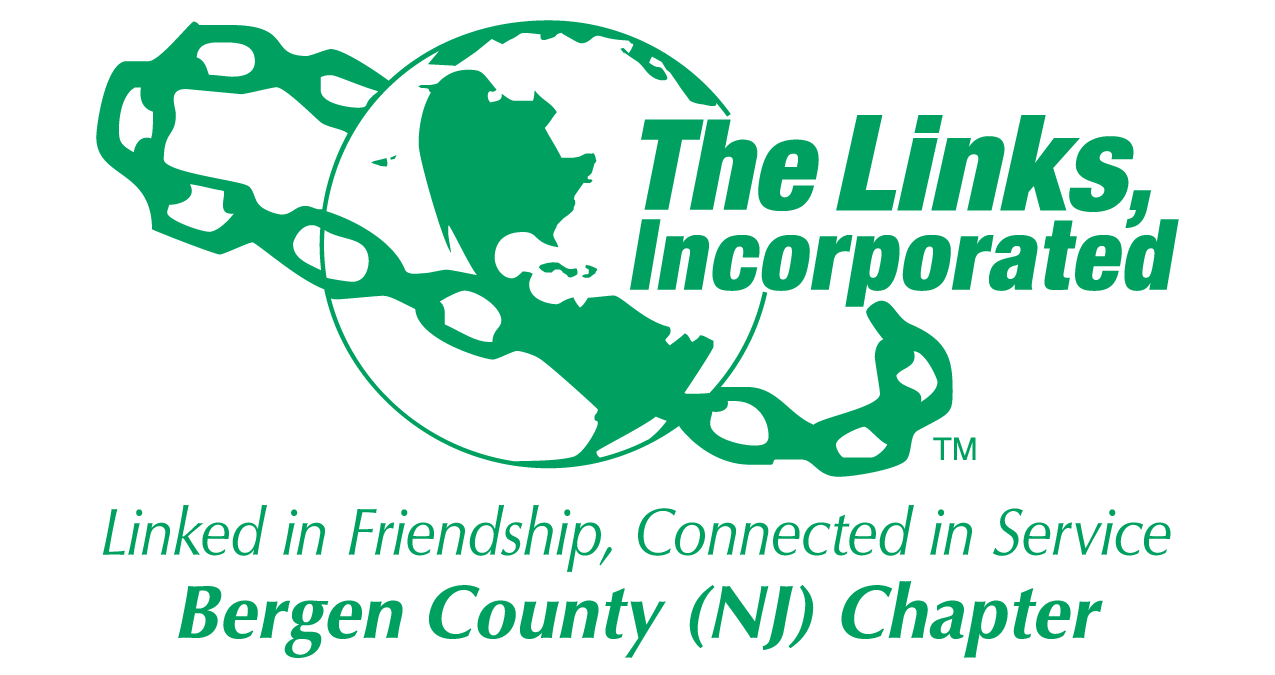 Celebrates Area Scholars and Mother of the Year at Tenth Annual Mother’s Day Scholarship Award Luncheon Scholarships to be Awarded to 14 Graduating High School SeniorsTeaneck Mayor Named Mother of the YearFor Immediate ReleaseContact: Tamara ZacharyPhone: 973-528-8253May 6 —The Bergen County, (NJ) Chapter of the Links Incorporated will award scholarships to 14 outstanding high school seniors at its Annual Mother’s Day Scholarship Award Luncheon to be held on Saturday, May 9th at The Venetian in Garfield, NJ.  The Links will celebrate the 10th Anniversary of the luncheon event which benefits exemplary seniors who are continuing on to college or other educational opportunities after graduation.  The organization also celebrates its Mother of Year. The honoree this year is Teaneck Mayor LIzette Parker, the township’s first African American female Mayor. “This is our signature event,” said Bergen County Links President Christine Fowler-Phillips, “and one that we are proud to host each year to showcase the remarkable accomplishments of our youth and our Mother of the Year. We also have a lot of fun!” she noted. The luncheon will be held on Saturday, May 9th from 11:30 am to 2:30 pm at The Venetian, 546 River Drive, Garfield, NJ. Our Silent Auction, featuring one-of-a-kind items, is also online for bidding by the general public. We invite you to bid by going to our website at www.bergenlinks.org. You need not be present to win!About the Links, Incorporated:The Links, Incorporated celebrates more than 65 years as a women’s volunteer service organization committed to enriching, sustaining and ensuring the cultural and economic survival of African Americans and other persons of African ancestry. A premier international service organization with more than 12,000 members in 276 chapters located in 41 states, the District of Columbia, and the Commonwealth of the Bahamas, its members are influential decision makers and opinion leaders. The Bergen County (NJ) Chapter of the Links, Incorporated celebrated its 40th Anniversary in 2014.				###List of Scholarship Awardees for 2015Destiny McFadden — Hackensack High SchoolBreyana Hammond — Paramus Catholic High SchoolEdmon Berry — Bergen County AcademiesDavid Victor — The Dwight Englewood SchoolSamuel Tatem — Paramus Catholic High SchoolJillian Royal — Dwight Morrow Academies@EnglewoodKiara Cureton —Dwight Morrow Academies@EnglewoodIan Gray — Teaneck High SchoolPaula Scipio Menifee — Teaneck High SchoolAkua Boachie — Hackensack High SchoolMichael Amoako — Teaneck High SchoolNikayla Barnaby — Hackensack High SchoolJustinna Dixon— Hackensack High SchoolTaylor Worrell-Stith — Teaneck High School